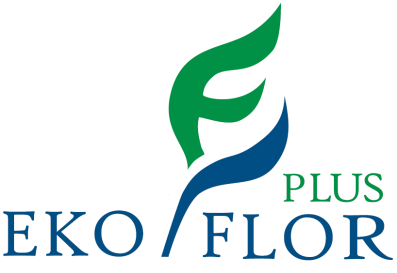 OBAVIJEST O ODVOZU GLOMAZNOG OTPADA SA PODRUČJA OPĆINE RAKOVECObavještavamo korisnike da će se prema novom Zakonu o održivom gospodarenju otpadom (NN 94/13) kojim je zabranjeno sakupljati glomazni otpad s javnih površina, isti sakupljati u posebne otvorene kontejnere prema rasporedu:Glomaznim otpadom se smatra: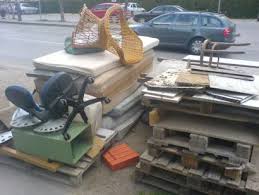 Plastika (stolice, stolovi, posude...)Drvenarija (namještaj, gajbe, palete...)Metal (posuđe, stolovi...)Ostalo (madraci, kauči...)Glomaznim otpadom se ne smatra:Građevinski otpad (šuta,cigla,beton...)Opasni otpad (salonit ploče,otpadna ulja,kiseline,lakovi,pesticidi,te pripadajuća ambalaža...)AkumulatoriElektrični i elektronski otpadGumeMolimo da otpad odlažete u postavljene kontejnere, te se izričito pridržavate rasporeda sakupljanja.                                                                                                   EKO – FLOR PLUS d.o.o.28.i 29.11.2014.PETAK/SUBOTARAKOVEC – IZA ZGRADE OPĆINE (RAKOVEC 54)0800 - 15 00